ПРОЄКТ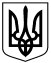 УКРАЇНАКАЛУСЬКА МІСЬКА РАДАВИКОНАВЧИЙ КОМІТЕТРІШЕННЯ                                           від__________№___м. КалушПро передачу матеріальних цінностей комунальному підприємству «Екоресурс» Калуської міської радиКеруючись ст. ст. 29, 32 Законом України «Про місцеве самоврядування в Україні», розглянувши звернення ліквідатора КП «Екосервіс», арбітражного керуючого Ігоря Ковальського від 21.11.2023 №21/11-01, виконавчий комітет міської ради ВИРІШИВ:1. Комунальному підприємству «Екосервіс» Калуської міської ради (Ігор Ковальський) передати комунальному підприємству «Екоресурс» Калуської міської ради (Олександр Смолянський) матеріальні цінності, згідно з додатком.           2.  Суб’єктам, вказаним в пункті 1 цього рішення, в місячний термін після прийняття рішення внести відповідні зміни в облікові документи.         3. Координацію роботи та узагальнення інформації щодо виконання рішення покласти на головного відповідального виконавця — управління комунальної власності Калуської міської ради (Олександр Челядин).         4.  Контроль за виконанням рішення покласти на заступника міського голови Богдана Білецького. Міський голова							               Андрій НАЙДАДодаток до рішення виконавчого комітету міської ради ___________№ _____Перелік матеріальних цінностей, що передаються КП «Екоресурс»Керуючий справами виконкому                                                                            Олег САВКА№Найменування майнаНоменклатурний/Інвентарний номерПервісна вартість, грн.Залишкова вартість станом на 30.09.2023 року, грн1Вольєр10440014 166,339 444,132Вольєр10440114 166,339 444,133Вольєр10440214 166,339 444,134Вольєр10440314 166,339 444,135Вольєр10440414 166,339 444,136Вольєр10440514 166,359 444,157Капітальний ремонт притулку для утримання безпритульних тварин 0000207/100302147 777,2081 277,288Вагончик-будівельний б/в1003012 916,670,009Морозильна камера «Zanussi»0000194/1044483 949.920,0010Ємність для  ями «Баккарі» (Партия)0000044/10900512 870,480,0011Мобільні туалетні кабіни 3шт. (Партия)0000183/100602,100603,10060414 373,500,0012Цистерна для ями (Партия)0000045/1090064292,520,0013Рекультивація тимчасового полігону000004644585,0014344,35